ФІРМА “КРОК” ЛТД ТОВАРИСТВО З ОБМЕЖЕНОЮ ВІДПОВІДАЛЬНІСТЮ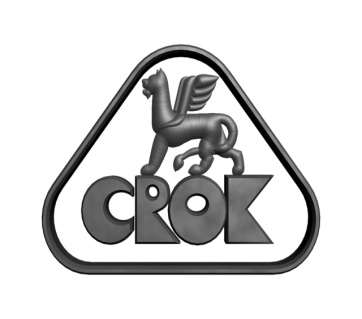 65045, Україна, м. Одеса, вул. Новосельського 91, кв.9ЕДРПОУ 14364763, р/р 26002109792 у АТ “Райффайзен банк АВАЛЬ” м. Київ, МФО 380805048-7850786; 097-3302794……………………………………………………………………………………………………………………………………………………………….………………………………….Исх.№ 06-4/16 от  06.04.2016                                      КОММЕРЧЕСКОЕ ПРЕДЛОЖЕНИЕ         Сегодня мы рады предложить Вам сырьё  для кондитерского производства и пищевой промышленности:       Заместитель директорапо коммерческой деятельности                   Волобуева Светлана Валентиновна№ п/пНаименованиеЖирностьУпаковкаЦена за 1 кг, грн1Какао-порошок натуральныйPremium Quality10-12%мешок, 20кг93,02Какао-порошок алкализированныйPremium Quality10-12%мешок, 25кг95,03Заменитель масла-какао лауриновый Premium Quality   «GОLDCHOC 555»20кг63,0